Risk Management Plan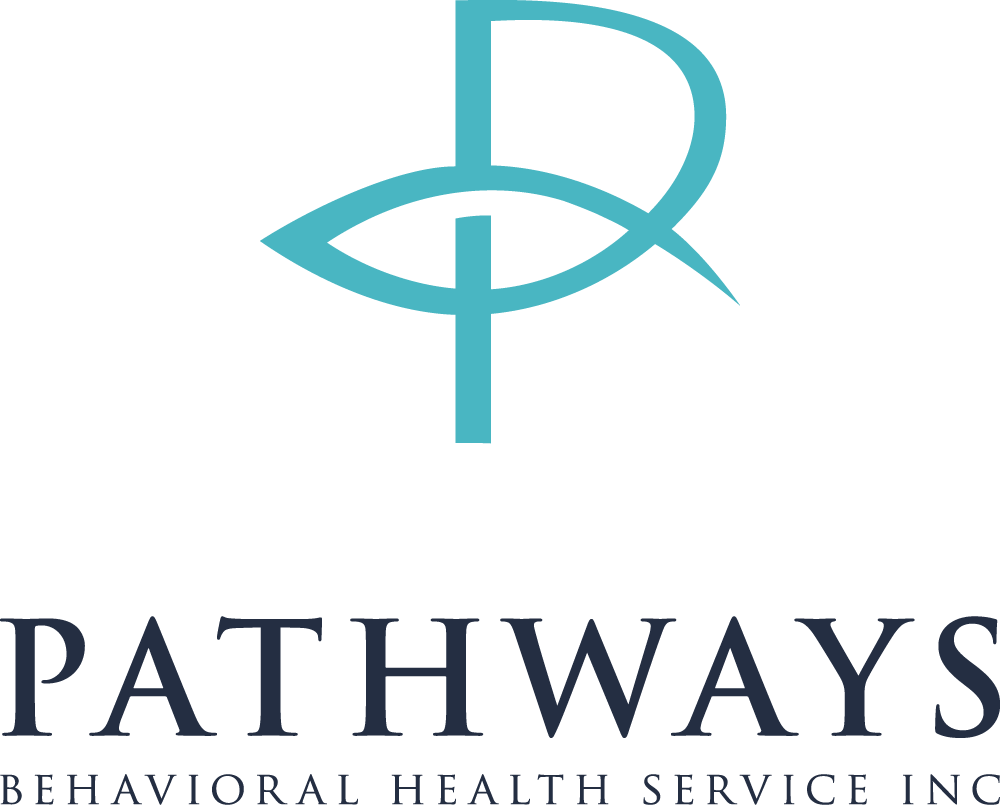 594 Halls Creek RdNew Bern, NC 28560Phone: 252-745-5761Fax: 252-745-770www.pbhsinc.comThe goal of the Pathways Behavioral Health Service Inc’s (Pathways) RiskManagement Plan is to “Promote Quality Services and Manage Risk Effectively”. Pathways is to protect itself against accidental loss or losses which would significantly affectthe Pathway’s clients, personnel, property, budget, or its ability to continue to fulfill itsresponsibilities.It is Pathway’s policy for every employee to act to reduce risk of accidental loss orinjury to the greatest extent feasible, consistent with carrying out Pathway’s mission ofhonoring God by creating an atmosphere of teamwork, optimism, and honesty to help any one with a disability achieve a greater quality of life, while recognizing that for everyindividual there is a right to experience life and take risk.To accomplish the goal of effective management of risks, areas of exposure are identifiedand tracked by the Director with help of other administrative staffRisk management includes actions taken before and after a loss occurs and is directedtowards reducing risks and reducing the frequency and severity of losses. Whenanalyzing a loss exposure and its treatment the impact on Pathways, as well as theindividual area evaluated.Pathways is exposed to many risks in the course of daily operations. Most fall into oneof the following categories: General Liability Professional Liability Employee Liability Liability to Persons Served Property Loss Vehicle Related Loss Contractual Liability Loss of ReputationPathways  utilizes various methods to manage risk as outlined in the Risk ManagementControl System Grid. The Director is responsible for the annual review andupkeep of the system.Risk AvoidancePathways may elect to avoid undesirably high risks by refusing to undertake.business ventures that are unsafe and unsuitable for employees and clients.Loss Prevention and Loss ReductionRisks inherent in the existence and operation of Pathways can be reduced,resulting in a decrease in both frequency and severity of accidental losses. It isthe responsibility of each employee to conduct business in such a way as to reduce or prevent hazards to individuals and property and to evaluate the risk cost potential when developing new programs.Risk RetentionIt is the policy of the Pathways to retain the financial responsibility for its risk ofaccidental loss to the maximum extent possible without jeopardizing the financialpositions of Pathways or the continuation of essential programs.Risk TransferThe financial responsibility for risks may be transferred to others throughcontractual agreement or through the purchase of insurance. Pathways will maintain insurance at appropriate levels; however this does not alter theresponsibility of Pathway’s personnel for compliance with required andappropriate safety and security standards.Pathways Risk Management Controls SystemGoal: TO PROMOTE QUALITY SERVICES AND MANAGE RISK EFFECTIVELY. Risk Management Plan incorporates systems of checks and balances that clearly define accountability and monitor critical performance variables. Control systems are designed to minimize risks and prevent and detect illegal or unethical activity and or fraud, waste and abuse. Access to critical information is on a need to know basis.General LiabilityGeneral liability refers to the amount of loss payable to others outside the agency for injury or damage arising from operations. It applies to personal injury, bodily injury and property loss or damage to a third party resulting from the negligence of the program operations or the employees.Pathways manages general liability risk by maintaining general liability insurance. Pathways reviews insurance annually with the insurance broker for adequacy of coverage and limits.In addition, Pathways is present at annual inspection of UAFL homes to discuss safety issues and limit risk. The Director is responsible for: Establishing procedures for handling suggestions and recommendations by Trillium Health Resources Conducting regular systematic workplace inspections to discover and report unsafe conditions and practices. Review circumstances and causes of accidents and recommend corrective measures. Develop and revise rules, policies or procedures to comply with all current safety and health standards. Monitor and evaluate all safety related drills. Promote and champion all safety training to employees.Pathway’s overall goal is to make every area a safer work environment.Professional LiabilityLiability is most prevalent in areas of hiring, treatment and termination of employees. In terms of Directors, QP and CEO liability, consumers and guardians rightfully expect a high level of character, professionalism and ethical conduct. Directors, QP and CEO must exercise reasonable care in diligence in carrying out their tasks. Negligence in fiscal management is the most common target of Directors and CEO liability. Failure to comply with the Americans with Disabilities Act (ADA) opens yet another arena for possible liability exposure.Pathways manages professional liability risk by maintaining professional liability insurance. Pathways reviews insurance annually with the insurance broker for adequacy.Liability to EmployeesPathways liability to its employees includes compensation for job related accidents or occupational illnesses. Three types of loss exposure are workers compensation claims, employer liability claims, and non-compliance with applicable occupational safety and health regulations.Pathways manages employee liability risk by maintaining workers compensation insurance and safety committee meetings. Pathways reviews insurance annually with the insurance broker for adequacy.Liability to Persons ServedPathways is responsible for the mental, physical and fiscal health of its clientsProperty LossPhysical property at risk includes real and personal property of Pathways, employees and clients. The loss may be a result of accident or theft. Property may be destroyed, damaged or lost, causing an interruption in normal operations.Pathways manages property loss by maintaining insuranceVehicle related lossRisks include property damage to the vehicle itself, in addition to liability claims for personal injury and property damage as a result of vehicle accidents. Pathways employees may transport clients to community outings. Vehicle insurance is held on vehicles and background checks/driving records are required for employees who transport clients.Contractual LiabilityWhen risk is contractually transferred form one party to another, loss exposures can be increased or decreased. Contractual liabilities can arise out of leases, rental agreements, special service agreements, joint use agreements, cooperative adventures, and contractual labor.Contractually liability is managed through indemnification clause within contracts. Business Loss / InterruptionLoss or reductions of funding and major losses of facilities all create risk. Risk is managed through long range planning and budgeting.Loss of ReputationLoss of reputation could result from negative publicity arising from negligent or unethical behavior of staff and/or organization. Loss of reputation is managed through the long-range planning.The Pathways administrative team met on November 20th, 2020, virtually, to review and discuss the Risk Management Plan. All areas of the plan were reviewed and updated as needed. In addition, during 2020 the Director implemented a Pandemic Response Plan in response to the pandemic that hit earlier in the year to mitigate risk.ExposureControl MechanismResponsibilityReview DateStatus ReportEmployees and clients with disabilities and behaviors , out in the communityBehavior can escalate, causing harmGeneral administrative litigation risksMedical needsClose supervision of clients by employeesOrientation trainingLiability InsuranceCrisis Training CPR TrainingDirectorAll StaffStaff must report a crisis immediate to supervisorMeetingsAnnually at renewalAnnual trainingMinutes recordedInsurance policy currentTraining documentationExposureControl MechanismResponsibilityReview DateStatus ReportPathways has financial assets. All financial information is maintain by our book keeper and company CPA. Duties are strictly implemented2 signatures required for checksCEO approve expendituresDirectorCEOOngoing purchases approve when neededAll financial reports approved by Director or CEOMinutesHiring, treatment, and termination of employeesPositions are approved by DirectorCEO authorizes hiring and terminationDirectorCEOEach payroll periodMinutesExposureControl MechanismResponsibilityReview DateStatus ReportEmployees who work for Pathways are exposed to various occupational accidentsEmployees being injured by a clientStraining back while liftingReview on injury/accident reports to determine trends and methodsOngoing employee safety trainingDirectorEmployeesAnnual employee trainingReports from employeesInjury/Accident reportsExposure to hazardous and infectious diseasesPathways emphasizes and trains workers on universal precautionsDirectorAnnuallyOngoing, Employees sign communicable disease formExposureControl MechanismResponsibilityReview DateStatus ReportAdministrative litigation on abuse and neglect. Due to the variety of cognitive and physical disabilities served, staff member have encountered liability risk while performing their duties.All incidents are reported in accordance with Pathways ReportingProper staff to client ratios are maintainedStaff receive crisis intervention trainingDirectorStaffQPQuarterly Review of incident reportsTrends and patterns reviewed annuallyAnnual reportsExposureControl MechanismResponsibilityReview DateStatus ReportPathways office has smoke detectors through outUAFL homes have smoke detectors as wellSafety inspectionsSafety DrillsDirectorQPOngoing, as neededAt least annuallyDrillsExposureControl MechanismResponsibilityReview DateStatus ReportVehicles are maintained on a scheduleAll vehicles have a first aid kitEmployees put submit insurance information when they renew itDirectorStaffAnnuallyInternal checklistExposureControl MechanismResponsibilityReview DateStatus ReportRisk transfer through contractual relationshipsIndemnification clauses Legal reviewDirectorOn goingCEO approvalExposureControl MechanismResponsibilityReview DateStatus ReportChanges in funding would impact Pathways services long term and business stabilityStrategic planningFinancial planningDirectorBookkeeperOn goingStrategic planFinancial ReportsExposureControl MechanismResponsibilityReview DateStatus ReportLoss of CARF accreditation,Licensure by state of NCAbuse/Neglect by staffNegative pressCARF AccreditationPassing state inspectionsStaff trainingMedia policyDirectorAll staffAnnuallyOngoingCARF CertificationState licenseSurveys